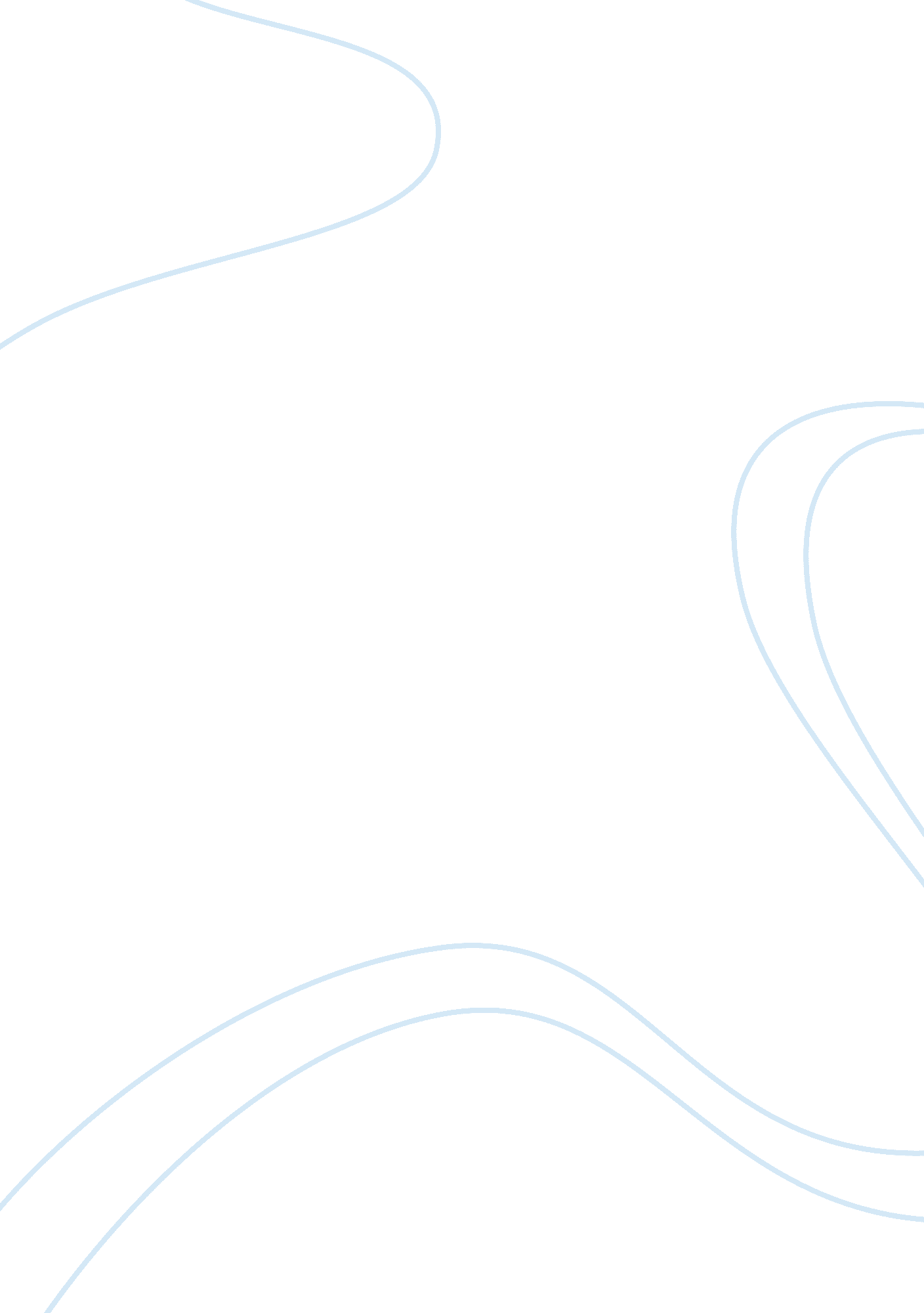 Persuasive against animal testing narrative essayEnvironment, Animals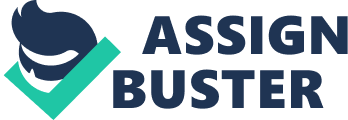 Whileanimal testingfor both therapeutic and corrective research has for some time been acknowledged, there are numerous drawbacks to it. Animal testing can have deluding results, in which medicates that passed animal testing had completely various consequences for people. It is inhumane and cruel to conduct this type of research. Animal can endure similarly as people do, and the Humane Society International expresses that, Society International states that, ‘ animals used in experiments are commonly subjected to force-feeding, forced inhalation, foodand water deprivation, prolonged periods of physical restraint, the infliction of burns and other wounds to study the healing process, the infliction of pain to study its effects and remedies, and killing by carbon dioxide asphyxiation, neck-breaking, decapitation, or other means” (Watts). The entirety of this is done to control factors and produce exact outcomes, which in more than one event it has not. More exertion and research ought to be placed into discovering choices to test medications and medicines on, and up to that point, animal testing should just be permitted in situations where there is a dangerous infection or condition and animals are sensible guineas pigs on which to lead the exploration. Creature testing is additionally unfeeling and ineffective, Animals don't get a considerable lot of the human infections that individuals do, for example, significant kinds of coronary illness, numerous sorts of malignant growth, HIV, Parkinson's sickness, or schizophrenia. Plainly we need an option in contrast to creature testing These can incorporate modern tests utilizing human cells and tissues (otherwise called in vitro strategies), propelled PC demonstrating methods (regularly alluded to as in silico models), and concentrates with human volunteer. Along these lines there are numerous different options in contrast to creature testing, creature cruelty has a high possibility of flopping in this way decreasing our natural assets. 